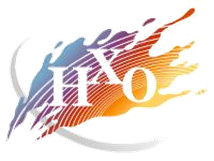 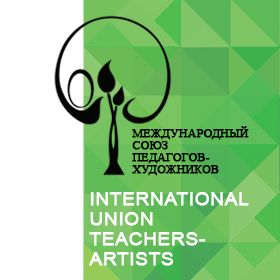 ПРОТОКОЛ заседания жюриIX МЕЖДУНАРОДНЫЙ КОНКУРС ПЕДАГОГИЧЕСКИХ ПРОЕКТОВ ПЕДАГОГОВ-ХУДОЖНИКОВв рамках  XXVIII «МАСТЕРСКОЙ Б.М. НЕМЕНСКОГО»от __17__ ноября 2021 года № 2/11ЖЮРИ:Председатель жюри - Неменский Борис Михайлович, Народный художник России, академик Российской академии художеств, академик Российской академии образования лауреат Государственных премий СССР и РФ, кавалер Ордена «За заслуги перед Отечеством», профессор, начальник Управления непрерывного художественного образования ГБОУ ГМЦ ДОНМНеменская Лариса Александровна, заместитель руководителя Управления непрерывного художественного образования ГБОУ ГМЦ ДОНМ, кандидат философских наук, почетный член Российской академии художеств, почетный работник образования РФ, действительный член Европейской академии естественных наук (ЕАЕН) (секция культурологии) и Итальянской академии современного искусства, лауреат Премии Президента РФ, член Союза художников России (СХР)  и Всероссийской ассоциации искусствоведов (АИС).Горский-Чернышёв Николай Андреевич, Заслуженный художник России, Член-корреспондент Российской Академии художеств, Академик Петровской Академии наук и искусств, член Правления Московского отделения Союза художников России, доцент кафедры живописи и композиции Московского государственного Академического института им. В.И. Сурикова.Колычева Лариса Николаевна, заместитель главного редактора по редакционно-издательский деятельности ООО «Просвещение-Союз».Глазкова Злата Юрьевна, зам. директора по УМР, методист МАУ ДО "Школа искусств" г.о. Королёв, МО.Питерских Алексей Сергеевич, ведущий специалист Управления непрерывного художественного образования ГБОУ ГМЦ ДОНМ, заслуженный деятель искусств, профессор ФГБОУ ВО РИТИ ГИТИС, профессор Институт современного искусства.Волков Александр Евгеньевич, начальник музейно-выставочного отдела Управления непрерывного художественного образования ГБОУ ГМЦ ДОНМ, член Московского союза художников (МСХ)Астафьева Марина Константиновна, исполнительный директор Международного Союза педагогов-художников, специалист Управления непрерывного художественного образования ГБОУ ГМЦ ДОНМ, главный редактор Международного портала ART TEACHERКоблова Оксана Анатольевна, ведущий специалист Управления непрерывного художественного образования ГБОУ ГМЦ ДОНМ, кандидат педагогических наук, почетный работник образования РФГоряева Нина Алексеевна, ведущий специалист Управления непрерывного художественного образования ГБОУ ГМЦ ДОНМ, кандидат педагогических наук, заслуженный учитель РФГуров Григорий Евгеньевич, специалист Управления непрерывного художественного образования ГБОУ ГМЦ ДОНМ, автор учебников по дизайну и архитектуре для общеобразовательных организаций.Тесельская Ольга Николаевна, аналитик Управления непрерывного художественного образования ГБОУ ГМЦ ДОНМ.Чухряева Юлия Викторовна, аналитик Управления непрерывного художественного образования ГБОУ ГМЦ ДОНМ, главный эксперт Московского и Отборочного Чемпионата «Абилимпикс» 2021-2022 года и оценивающий эксперт срезовых работ членов Национальной сборной «Абилимпикс» Россия.СЕКРЕТАРЬ:Любовь Юрьевна Юдина, аналитик Управления непрерывного художественного образования ГБОУ ГМЦ ДОНМ.Повестка дняРассмотрение работ (проектов), представленных на конкурс.Выявление победителей в категориях: победитель, призер.Формирование списка победителей конкурса для оформления дипломов.Формирование списка докладчиков для оформления сертификатов.Всего на конкурс представлено: в секции «Социальные художественные проекты и результаты их осуществления» - 23 проекта, в секции «Результаты реализации оригинальных сценариев занятий по изобразительному искусству» - 32 проекта, в секции «Педагогические публикации, сайты и работы со средствами массовой информации» - 14 проектов.Жюри постановилоПризнать Победителями IХ МЕЖДУНАРОДНОГО КОНКУРСА ПЕДАГОГИЧЕСКИХ ПРОЕКТОВ ПЕДАГОГОВ-ХУДОЖНИКОВ в рамках XXVIII «МАСТЕРСКОЙ Б.М. НЕМЕНСКОГО»ПОБЕДИТЕЛИ I МЕСТОНоминация: «Социальные художественные проекты и результаты их осуществления»Еленева Татьяна Александровна, Беспалова Марина Владимировна (Россия, Смоленская область, Смоленск, МБУДО «ДХШ им. М.К. Тенишева») «Страницы истории. Эпохи Смоленской крепости»Суздальцева Светлана Николаевна (Россия, Владимирская область, Покров, АНО «Арт-школа «Рисуем») «Образовательно-художественный проект «Земля Покровская»Микрюкова Анна Васильевна (Россия, Красноярский край, Железногорск, МБУДО «ДХШ») «Проект «Дети – городу»Шумилкина Любовь Васильевна (ДНР, Донецк, КУДО Школа искусств №6) «Фестиваль детского и юношеского творчества «Возьмемся за руки, друзья!»Номинация: «Педагогические публикации, сайты и работы со средствами массовой информации»Оводова Елена Анатольевна (Россия, Москва, ГБОУ Школа 56 имени академика В.А. Легасова) «Межпредметные связи Искусство-история – краеведение: Мультимедийные проекты»Номинация: «Результаты реализации оригинальных сценариев занятий по изобразительному искусству»Сазонова Наталия Анатольевна (Россия, Москва, ГБОУ Школа № 1579) «От идеи до реализации. Коллективный творческий проект по мотивам сказки П. Ершова «Конек-Горбунок» «Царский дворец» и «Чудо-рыба» на уроках изобразительного искусства»Гражданинова Людмила Ивановна (Россия, Москва, ЧУОО школа «Выбор») «Методика организации уроков коллективного творчества в школе»Другова Елена Вячеславовна (Россия, Свердловская область, Ревда, ГБУ ДО Свердловской области "Ревдинская детская художественная школа") «Осенние мотивы в декоративной композиции»ПОБЕДИТЕЛИ II МЕСТОНоминация: «Социальные художественные проекты и результаты их осуществления»Медведева Дарья Андреевна (Россия, Москва, Троицк, МАОУ Гимназия г. Троицка) «Формирование толерантного сознания средствами искусства среди учащихся 5-х классов»Селина Елена Николаевна (Россия, Москва, ЧОУ-Гимназия «Московская Экономическая Школа» и ГБОУ 1527) «Педагогические методы в программе International Baccalaureate»Каракозова Екатерина Николаевна (Россия, Санкт-Петербург, СПб ГБУ ДО «Санкт-Петербургская Детская художественная школа №2») «Проект «Память поколений»Никонюк Елена Михайловна (Беларусь, Минская область, Логойск, ГУО «Средняя школа №1 г.Логойск», ЧУО»Средняя школа Стембридж», художественная школа-студия «ВЫТИНАНКА restart») «Использование современных технических средств, материалов и технологий для взаимосвязи с социумом «Давайте сохраним»Руденко Евгения Владимировна (Россия, Калининградская область, Калининград, МАУ ДО ДХШ) «Экологические и демократические проекты, реализуемые ДХШ г. Калининграда»Номинация: «Педагогические публикации, сайты и работы со средствами массовой информации»Суркова Ольга Вячеславовна (Россия, Чувашская Республика, Шумерля, МАУДО «Детская школа искусств №1» г. Шумерля) «Социальная сеть, как актуальный ресурс коммуникации современного преподавателя»Номинация: «Результаты реализации оригинальных сценариев занятий по изобразительному искусству»Мазур Татьяна Владимировна, Лозинина Елена Евгеньевна, Пучкова Елена Викторовна (Россия, Москва, ЧОУ - гимназия "Московская Экономическая школа", Одинцовский филиал) «Мультимедийная Арт-галерея "Водные пейзажи", соединяющая различные виды искусств (живопись, поэзия, музыка, мультимедиа)»Хоменко Мария Владимировна (Россия, Санкт-Петербург,  ГБОУ СОШ №282) « Соответствие облика книги её содержанию", уроки изобразительного искусства по теме «Твои книжки» в 3 классе»Вернер Светлана Владимировна (Россия, Томская область, Томск, МАОУДО "ДХШ№1") «Натюрморт на окне. Силуэтное решение»Давыдова Инна Владимировна (Россия, Калининградская область, Калининград) «Арт - путешествия. Цикл интегрированных занятий для детей дошкольного и младшего школьного возраста»Виноградова Татьяна Васильевна (Россия, ЯНАО, Губкинский, МБУ ДО «Детская школа искусства №2») «Декорирование деревянной лопатки пермогорской росписью, по образцу экспоната музея «Волшебные узоры России»Анастасия Валентиновна Мишина, Надежда Валентиновна Мишина (Россия,  Республика Татарстан, Казань, Детская школа искусств им. М.А. Балакирева) «Художественно-творческая экспресс практика "PRO портрет" для учащихся 2-3 классов ДХШ и ДШИ»Лия Стрелия (Россия, Краснодарский край, Сочи, Художественная онлайн-школа)  «Урок-игра "Арт-вечеринка"»ПОБЕДИТЕЛИ III МЕСТОНоминация: «Социальные художественные проекты и результаты их осуществления»Демская Татьяна Андреевна (Россия, Москва, ГБУК г. Москвы «ДК «Берендей») «Добрая традиция»Полтавец Елена Ивановна (Россия, Москва, ГБОУ Школа №996) «Участие в городских проектах: «История Храмов России», Социальная мультипликация»Мусатова Татьяна Владимировна (Россия, Калининградская область, Калининград, МАУ ДО ДХШ) «Творчество и благотворительность в системе дополнительного образования»Чекменёв Александр Леонидович (Россия, Ямало-Ненецкий автономный округ, п. Пурпе, МБУ ДО «Пурпейская ДШИ») «Проект организации открытой муниципальной выставки-конкурса живописи и графики «С любовью о Пурпе»Баранова Виктория Викторовна (Россия, Московская область, Королёв, МБУДО ЦРТДиЮ) «Гражданско-патриотическое воспитание в условиях дополнительного образования (из опыты работы изостудии «Оранжевое солнце»)»Ярунова Екатерина Владимировна (Россия, Архангельская область, Северодвинск, МБОУ ДО ДХШ №2) «Стрит-арт проект «Городские истории»Прокудина Лариса Николаевна (Россия, Саратовская область, Энгельс, МОУ «СОШ № 30 им. П. М. Коваленко») «Социально значимый творческий проект «Экология и мир искусства»Наймович Олеся Александровна (Россия, Республика Карелия, Кондопога, МОУ ДО «Детская школа искусств») «Фольклорная мастерская (иллюстрации к былинкам Н.А. Криничной) »Козлова Валерия Васильевна (Россия, Республика Татарстан, Казань, МБУ ДО г. Казани «Детская художественная школа №1 им. Х.А. Якупова») «Творческий проект «Культура в лицах»Локтионова Евгения Витальевна (Россия, Курская область, Курчатов, МКОУ ДО «Курчатовская ДШИ») «Социальный художественный проект «Все любят рисовать»Прошичева Анна Игоревна (Россия, Санкт-Петербург, ГБОУ школа №219) «Организация художественной деятельности в школе в рамках уроков и внеурочных занятий изобразительным искусством с целью привлечения внимания к социальным проблемам и поиску их решения»Номинация: «Педагогические публикации, сайты и работы со средствами массовой информации»Чумичёва Ольга Аркадьевна (Россия, Москва) «Сайт-портфолио педагога-художника»Беспалова Татьяна Владимировна (Россия, Свердловская область, п. Двуреченск, МАОУ СОШ № 3 п. Двуреченск) «Online сервисы для совместного проектного обучения школьников»Номинация: «Результаты реализации оригинальных сценариев занятий по изобразительному искусству»Прозоров Денис Сергеевич, Драгунова Светлана Андреевна (Россия, Москва, ГБПОУ Колледж декоративно-прикладного искусства им. Карла Фаберже) 3D-проектирование ювелирных изделийРоссийская Татьяна Николаевна (Россия, Москва, ГБОУ школа 760 им. А.П.Маресьева) Реализация проекта "Флористический коллаж в технике Терра в студии "Юный дизайнер"Мокина Татьяна Валерьевна (Россия, Чувашская Республика, Чебоксарский район, пос. Кугеси) «Использование стеклокрошки на керамических плитках»Безгодкова Анастасия Викторовна (Россия, Московская область, г.о. Балашиха, МАОУ СОШ №15) «Какова роль преподавания русского-народного прикладного искусства в школе»Мухина Мария Анатольевна (Россия, Санкт-Петербург, ГБОУ гимназия 70 Петроградского р-на Санкт-Петербурга) «Декоративный натюрморт в теплой или холодной гамме»Пестрикова Наталия Анатольевна (Россия,  ЯНАО, Губкинский, МБУ ДО ДШИ №2) «Мастер класс "На стойбище Вэлло" масляная живопись»Тритенко Анжелика Владиславовна (Россия, Мурманская область, Мурманск,  МАУДО ДДТ им. А. Бредова) «Методическая разработка занятия по теме: Теплохолодность цвета с использованием авторской сказки педагога»Матюхина Юлия Александровна (Россия, Воронежская область, Бобров,  МКУ ДО "Бобровская детская школа искусств") «Выбор бумажной основы, создание текстуры для раскрытия творческого замысла юного художника»Специальные призыДИПЛОМ ПООЩЕРЕНИЕ ЗА ОРИГИНАЛЬНУЮ, КРАСИВУЮ И ЧЕТКУЮ ПОДАЧУ МАТЕРИАЛА В номинации «Педагогические публикации, сайты и работы со средствами массовой информации»Васильева Мария Евгеньевна (Россия, Москва, АНО «Павловская гимназия») Серия уроков по теме «Космос». Студия «Керамика» Признать докладчиками Научно-практической конференции «Непрерывное художественное образование в системе управления процессами воспитания и социализации в условиях новых ФГОС» XXVIII «МАСТЕРСКОЙ Б.М. НЕМЕНСКОГО и участниками IX МЕЖДУНАРОДНОГО КОНКУРСА ПЕДАГОГИЧЕСКИХ ПРОЕКТОВ ПЕДАГОГОВ-ХУДОЖНИКОВ:Полякова Ольга Викторовна (Россия, Санкт-Петербург, Государственный Русский музей. «Музей педагогики и искусства») «СМИ «Музей педагогики и искусства». Выпуски 1-5. Инклюзивные проекты в музее»Малкина Людмила Владимировна (Россия, Саратовская область, Саратов, МАУДО «ЦДТ Кировского района г. Саратова» подростковый клуб «Факел») «Как вести группу творческого объединения в социальных сетях»Иванаева Валентина Владимировна (Россия, Республика Башкортостан, Уфа, МБУ ДО ДХШ №2) «Знакомство с техникой "а-ля прима" на занятиях по живописи в ДХШ учащихся первого года обучения»Багрова Анна Вячеславовна (Россия, Ульяновская область, рп. Чердаклы, МОУ Чердаклинская СШ №2) «Развитие культурного потенциала на уроках изобразительного искусства»Шлык Максим Леонидович (Россия, Москва,  ГБОУ Москвы "Школа № 2070 имени Героя Советского Союза Г. А. Вартаняна") «Мастер-классы онлайн: Основы построения головы на примере гипсовой головы Аполлона и Автопортрет. Натура, которая всегда с вами»Мирошниченко Юлия Сергеевна (Россия, Ростовская область,  МБУДО «Детская школа искусств № 10») «Организация познавательной деятельности учащихся и совершенствование навыков составления композиции на уроках скульптуры»O'Гай Анна Владимировна (Россия, Москва, ГБОУ Школа 1002) «Исследовательские проекты на уроках искусства»Дедова Маргарита Сергеевна (Россия, Воронежская область, Воронеж,  МБОУ СОШ № 51) «Урок в музее "Поэзия и живопись"»Накрапленная Елена Андреевна (Россия, Республика Хакасия, Черногорск,  МБУ ДО "ДХШ № 1") «Серия занятий «Декоративный натюрморт» учащихся 6 класса «ДПТ» (8-летного срока обучения) по предмету живопись в  детской художественной школе»Кевлова Наталья Александровна и Колодяжная Дарья Владимировна (Россия, Калининградская область, Калининград, МАУ ДО ДХШ) «Художник и лето»Пугачева Ольга Александровна (Луганская Народная Республика, Перевальск, ГУДО ЛНР "Перевальская детская школа искусств") «Буквица и ее современная интерпретация с помощью техники квилинг»Каркавина Елена Александровна (Казахстан, Павлодар, КГГП "Дворец школьников им. М. М. Катаева") «Применение техники фуд-печать на занятиях в изостудии»Гааз Галина Николаевна (Россия, Уральский Федеральный округ, Челябинск, МБУДО "МЦДТ г. Челябинска") «Результаты создания рукописной книги "" Русские народные пословицы о Пасхе"" в творческом объединении ""Оранжевое настроение"" МБУДО ""МЦДТ г. Челябинка"»Носикова Елена Владимировна (Россия, Московская область, Фрязино, МУ "ЦКиД"Факел"СП "Культурный Центр") «Обучение онлайн - мастер-классы по изобразительному искусству»Милоградова Елизавета Генриховна (Россия, Москва, ГБОУ Школа 627) «Графика. Техника печати с картонной формы»Подготовить материалы выступлений победителей конкурса для публикации на станице мероприятия Научно-практической конференции «Непрерывное художественное образование в системе управления процессами воспитания и социализации в условиях новых ФГОС» XXVIII «Мастерская Б.М. Неменского».